МКОУ «Горбуновская средняя общеобразовательная школа»Задачи о селе Горбуновском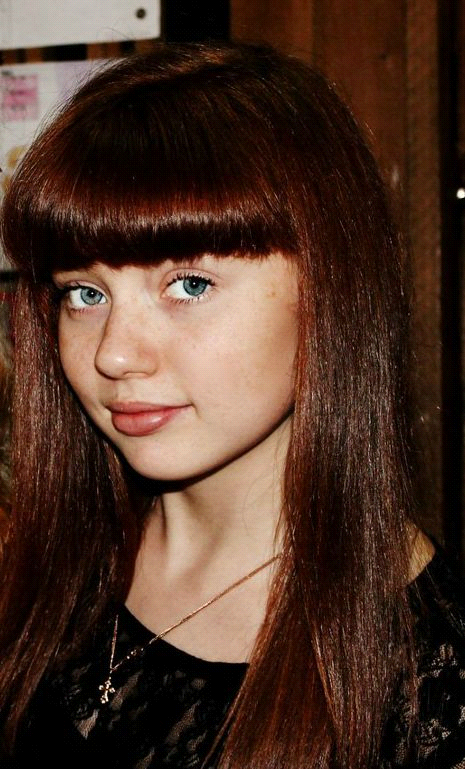 Составитель: Дарья Александроваученица 8 классаРуководитель: Светлана Юрьевна Малышкина учитель математики2014 годПредмет математики столь серьезен, что не следует упускать ни одной возможности сделать его более занимательным. Б. ПаскальДанный сборник составлен в рамках проекта «Наше село в цифрах», посвященный 80-летию Свердловской области и 90-летию Талицкого района.Проблема: «Знаем ли мы свое село?»Цель: изучение родного села через статистическую информацию.Задачи: - собрать статистическую информацию о селе;- рассмотреть структуру и виды задач;-обработать  статистическую информацию  и на её основе составить сборник задач.План: Исполнитель проекта: Дарья Александрова 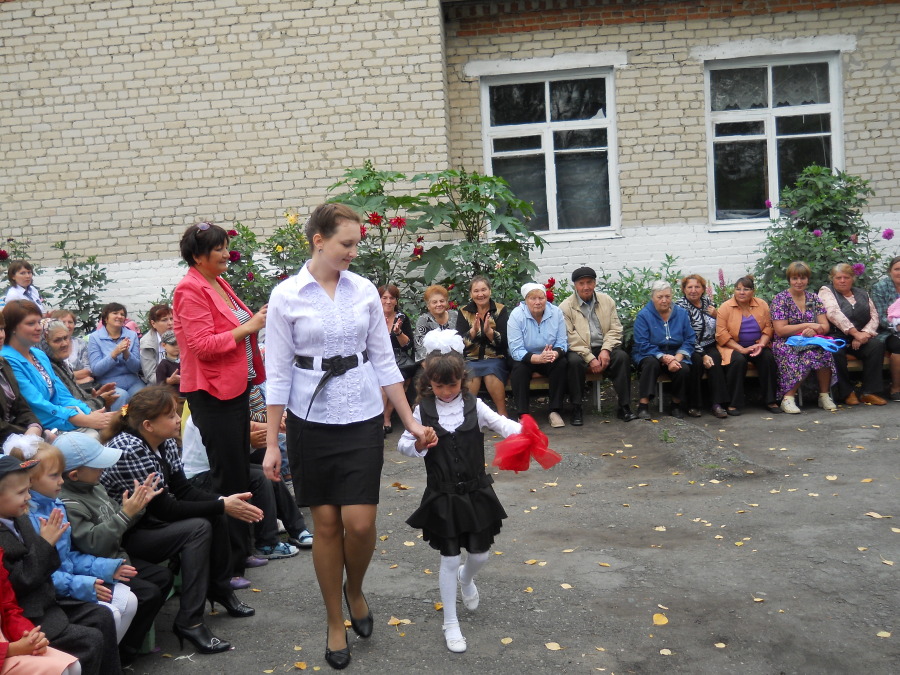 Задача 1.В средних классах на 8 человек больше , чем в начальных. В старших на 26 меньше, чем в начальных. Сколько человек учатся в средних классах, если в школе 87 человек.                                                                                                Задача 2.Сколько девочек и мальчиков в школе, если на одну девочку больше, А всего в школе 87 человек.                                   Задача 3.Если в школе 22 ударника, неуспевающих на 3 больше, чем отличников,  а  «троечников» на 32 больше, чем ударников. Вычислить сколько отличников и ударников вместе, если в школе 87 человек.  Задача 4.Мы знаем, что в 1 и 2 классе по 10 учеников, а в 3классе на 12 меньше, чем в 1и 2 классах вместе. Сколько учеников в 4 классе, если всего в начальной школе 35 человек.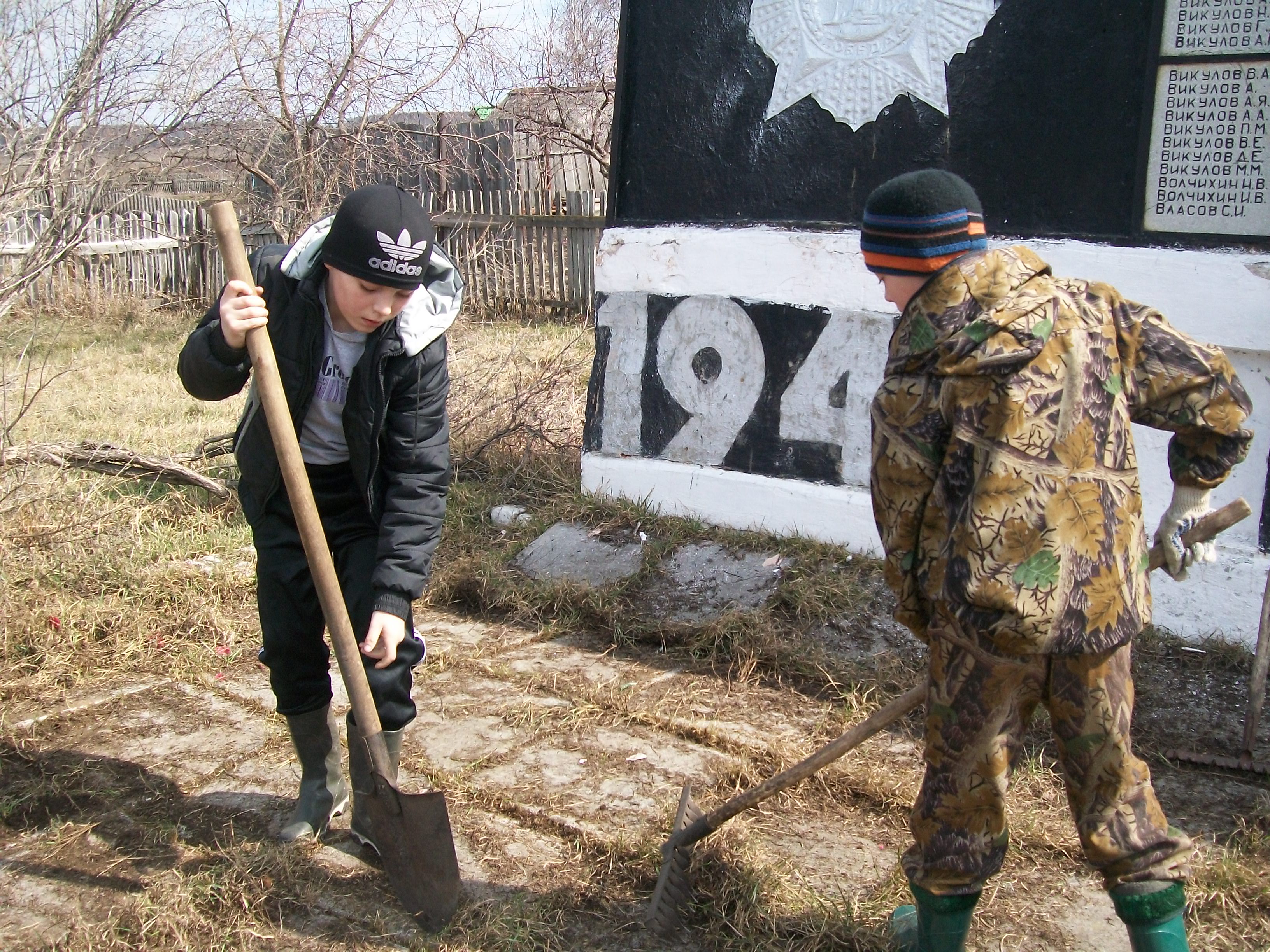 Задача 5. В селе проживают 207 детей из них 94 человека учатся в школе, остальные студенты или воспитанники детского сада. Сколько детей ходят в детский сад, если студентов меньше на 55.Задача 6.Всего населения 810 человек, мужчин 304, а женщин больше чем детей на 92. Сколько женщин?Задача 7.В д.Первунова проживает 50 человек, а в с.Горбуновском в 16 раз больше. Сколько человек живёт в селе, если приехало ещё 10 человек.  Задача 8.210 детей. Найти сколько учащихся школы, если в детский сад ходят 84 ребёнка, а студентов на 55 человек меньше.Задача 9.Мужчин больше, чем женщин на 5, а детей на 97. Сколько мужчин, если население составляет 810 человек.Задача 10.Студентов на 65 меньше, чем школьников, детей от 0-7 больше на 55.Сколько студентов, если всего  210 детей. 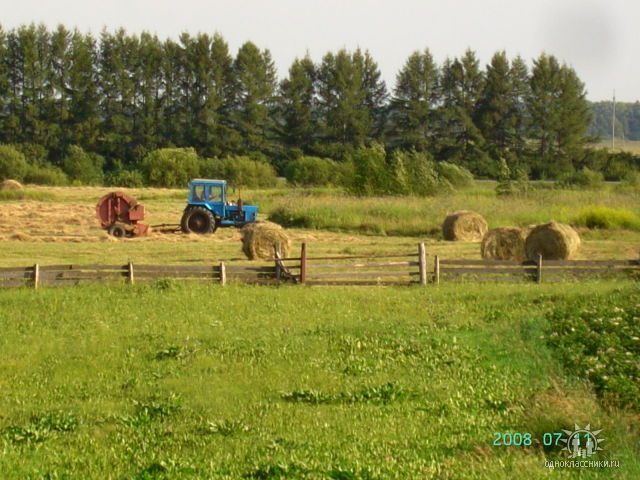 Задача 11.В д.Первунова и в с.Горбуновском вместе проживают 333семей. В Горбуновском неполных 120, а полных на 72 больше. Сколько семей проживают в д.Первунова.       Задача 12.Найдите сколько многодетных семей, если они составляют разность одиноко-проживающих ( 31семья)  и матерей-одиночек  (20человек).Задача 13.Нам известно, что численность всего населения составляла 810 человек, а родилось в 54раза  меньше. Сколько человек в селе на данный момент?Задача 14.Работают 378 человек, это на 308 человек больше, чем неработающих. Сколько человек нетрудоспособных, если всего 810 человек.Задача 15.Сколько всего в селе ветеранов боевых действий, если в Афганистане на 9 человек меньше, а вместе их 13.Задача 16.Сколько тружеников тыла в селе, если они составляют сумму ветеранов, которые воевали в Чечне и Афганистане их всего 11, но на одного человека больше.Задача 17.Ветеранов труда в 4 раза больше чем тружеников тыла, а их столько же сколько служивших в Чечне и Афганистане вместе, т.е. 11, но на 1 больше. Сколько ветеранов труда?Задача 18.Какой % составляют многодетные семьи в селе, если всего 312, из них 11 многодетных(ответ округлите до десятых).Задача 19.Всего 810 жителей из них 15% составляют пенсионеры, 55% трудоспособны. Остались дети. Сколько всего детей?Задача 20.Мужчин 304, что составляет 38%. Сколько всего живёт в селе?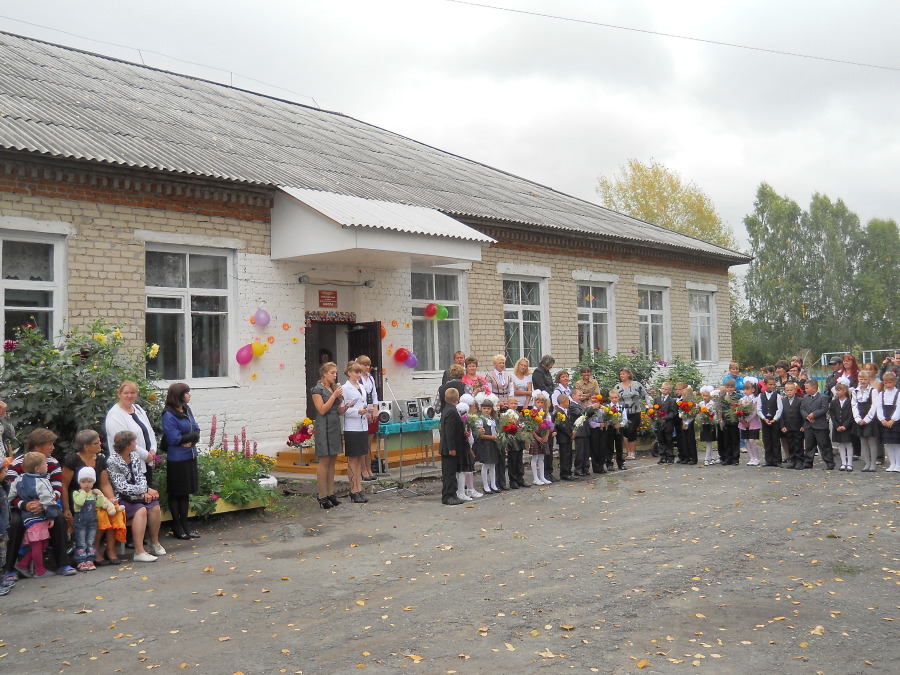 Задача 21.Какой % составляют в школе девочки, если их 44, а всего в школе 87 человек. Ответ округлите до целых.Задача 22.Сколько мальчиков, если их 49%, а всего в школе 87 человек. Ответ округлите до целых.Задача 23.Какой % составляют полные семьи в селе, если всего 312, из них полных 192. Ответ округлите до целыхЗадача 24Какой % составляет семей воспитывающих приемных детей, если их 1, а всего 312. Ответ округлите до десятых.Задача 25.Какой процент Даша составляет из класса, если в классе 9 человек? Ответ округлите до целыхЗадача 26Какой % составляют дети, если их меньше чем женщин на 92, а мужчин на 5 больше, чем женщин. Всего в селе проживают 810 человек. Ответ округлите до целыхЗадача 27Какой % составляют воевавшие в Афганистане от всех ветеранов боевых действий, если их в 6 раз меньше, чем тружеников тыла, которых  12 человек. Всего в селе 82 ветеранов боевых действий. Ответ округлите до целыхЗадача 28В школе 100 человек из них 44% составляют девочки 43% составляют мальчики. Сколько учителей работает в школе?Задача 29.Полных семей 192, что составляет 61%. Сколько всего семей?Задача 30.В селе 207 детей, из них 41% составляют от 0-7 лет, 45% составляют учащиеся школы. Сколько студентов?Задача 31.В селе прописаны, но не проживают 163 человека, что  составляет 20%. Сколько всего человек прописано в селе?Задача 32.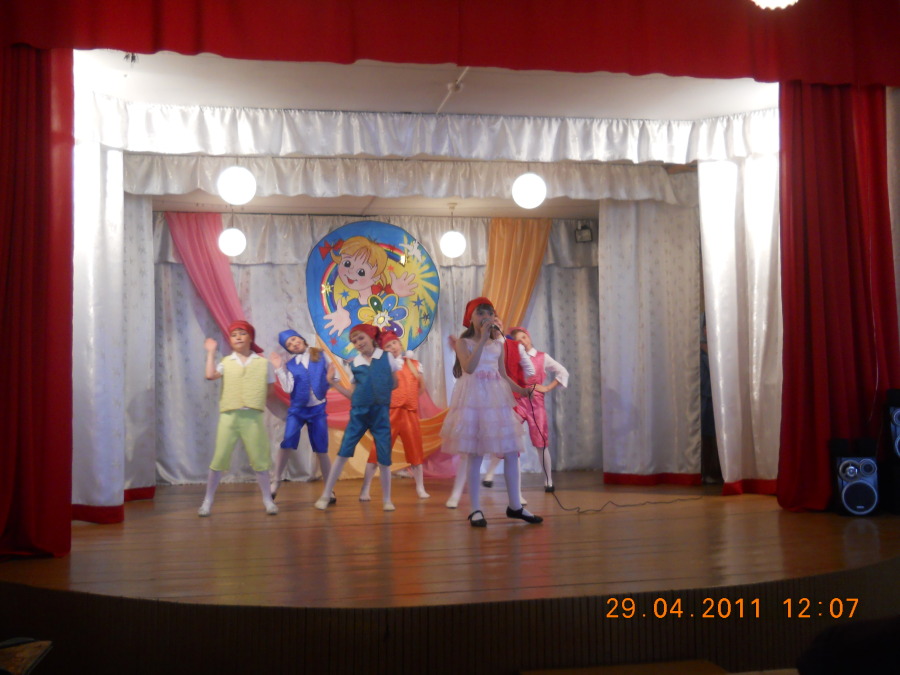 Сколько детей ходит в ансабль песни и танца, если взрослых на 12 человек больше, а всего в кружок ходит человек равное произведению 9 и 6.Задача 33.Сколько человек ходит в танцевальную группу "Задоринка", если их меньше на 4, чем в "Россияночке" и на 6 меньше чем в "Скоморошинках". А количество детей в кружках составляет 34.Задача 34.Сколько ходит в концертный состав оркестра, если их на 5 человек меньше чем в "Скоморошинках", в 7 раз меньше чем в "Россияночке".Вместе в этих кружках участвуют 77 человек.Задача 35.В кружок вязания ходят 6 человек в Поиско-краеведческий клуб в 2 раза бодьше, а в оркестр в 5 раз больше, чем в кружок вязания. Сколько вместе ходят на 3 кружка.Задача 36.В кружок "Россияночка" и "Соловушки" ходят одинаковое количество человек. В "Россияночку" ходит на 4 больше, чем в "Вдохновение" и в 2 раза больше чем на кружок вязания . А вместе в эти 3 кружка ходит 26 человек.Сколько человек ходит в "Россияночку" и "Соловушку" вместе.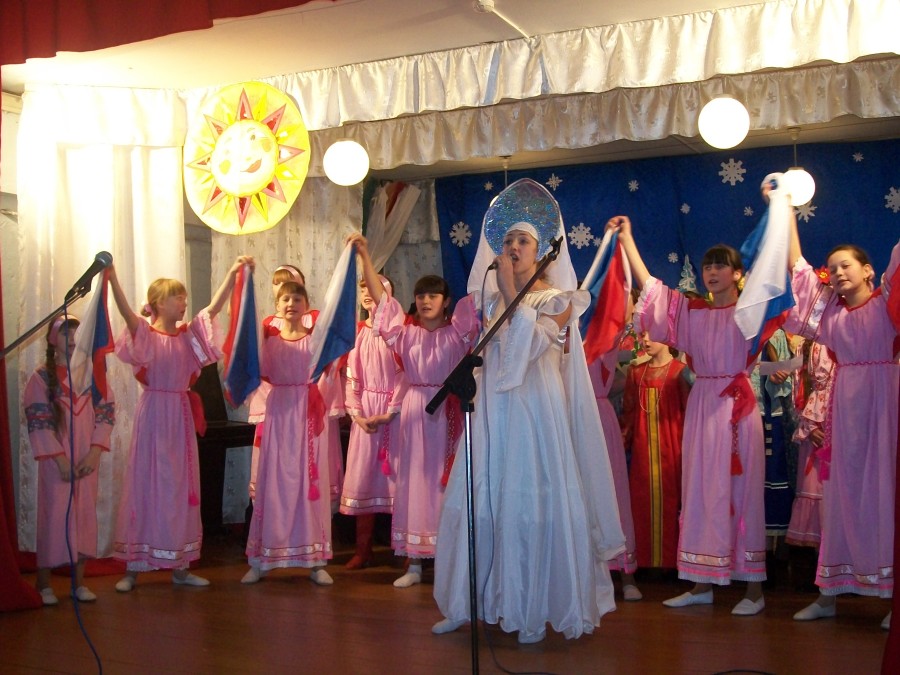 Задача 37.В кружок "Родничок" и подготовительную группу оркестра ходят одинаковое количество человек.В "Родничок" ходят на 4 меньше, чем в "Витязь" и на 2 больше, чем в "Конопушки". Вместе в эти 3 кружка ходят 29 человек. Сколько человек ходит в "Родничок" и подготовительную группу оркестра вместе?Задача 38.В кружок "Пролисок" и "Задоринка"  ходят одинаковое количество человек.В "Задоринку" ходят на 14 человек меньше, чем в кружок "При свечах" и на 1 человека больше, чем в "Конопушки". Вместе в эти 3 кружка ходят  37 человек. Сколько человек ходят в "Пролисок" и "Задоринку" вместе?Задача 39. Сколько девочек в садике, если их на 5 меньше чем мальчиков, а всего ходит в садик 59.Задача 40.Сколько мальчиков в садике, если число девочек равно произведению 9 и 3, а всего 59 детей.Задача 41.Сколько ходит детей в детсад, если число мальчиков равно произведению 4 и 8, а девочек на 5 меньше.Задача 42.Сколько % составляют девочки, если их на 5 меньше чем мальчиков, а в садике детей всего 59. Ответ округлите до целых.Задача 43.59 детей ходит в детсад из них 45%  составляют  девочки. Сколько мальчиков?      44.Выполните задания к таблице            №1Разделите количество таблиц на количество батарей и умножьте на число зеркал.№2Количество люстр разделите на количество телевизоров, умножьте на количество дверей, разделите на количество часов. Ответ округлите до сотых.№3Количество банкеток разделите на количество огнетушителей, умножьте на количество окон и прибавьте сумму зеркал и нэтбуков, разделите на количество телевизоров и полученное число разделите на количество кабинетов.№4Из количества люстр вычтите количество батарей и разделите на разность дверей и компьютеров , разделите количество стульев на то число которое у вас получилось.№5Ученик задумал число, оно в 3 раза меньше чем лавочек  и на 2 больше чем картин в школе. Проверьте, есть ли такое число? №6Саша задумал число оно в 2 раза меньше чем огнетушителей и в 3 раза больше чем телевизоров. Проверьте, есть ли такое число?№7Прибавьте к количеству стульев количество батарей и разделите на сумму мультимедийников и зеркал из получившегося числа вычтите количество картин. У вас получилось число. Найдите его в таблице и в ответ запишите количество чего вы нашли.№45. В Горбуновском Центре Народной культуры «Берендеи» для детей работают следующие кружки:«Россияночка» (рук. Назарова И.А.)«Задоринка»  (рук. Фролова В.В)«Скоморошинки»  (рук. Назарова И.А.)«Ручеёк»  (рук. Фролова В.В)Оркестр «Алые паруса» (рук. Назарова И.Б.)«Мы играем»  (рук. Назарова И.Б.)«Соловушки» (рук. Назарова И.Б.)«Пролисок» (рук. Стафеева М.Л.)«При свечах» (рук. Стафеева М.Л.Марчук Л.П.)«Конопушки»  (рук. Стафеева М.Л.) «Радужное настроение» (рук. Стафеева М.Л.) «Вдохновение»  (рук. Жданова Н.Н.)«Родничок»  (рук. Жданова Н.Н.)«Старина»  (рук. Жданова Н.Н.)«Волшебная спица»  (рук. Поротнкова С.А.)«В контакте»  (рук. Поротнкова С.А.)«Витязь»  (рук. Поротнкова С.А.)Вопросы к диаграмме:В какой кружок ходит больше детей?В какой кружок  ходят самое маленькое количество детей?В каких кружках одинаковое количество человек?Найдите сумму детей 1 кружка и 9.Найдите разность 16 кружка и 6.Найдите произведение 10 кружка и 3.Найдите частное 5 и 6 кружка.№46Вопросы к диаграмме:Сколько учеников в 3,5,7,8 классах?В каких классах одинаковое количество учеников?В каком классе больше всех и меньше всех учеников?Насколько в 1 классе больше, чем в 10 и 11 классах?Насколько в 4 классе меньше, чем в 9?Ответы.1.Сбор информации по объектам села (школа, Управа, детский сад, ЦНК, СПК «Труд»)Октябрь-декабрь2Обработка информации и составление задачянварь3Составление сборника, набор на ПКфевраль4Презентация проекта мартНазвание предметаКоличество  Учительские столы         17  Нэтбуки         10  Огнетушители         10  Компьютеры         26  Двери         33  Лавочки         18  Люстры         28  Батареи          7  Окна         52  Стулья       183  Зеркала         4  Кабинеты        17  Учебные доски         11  Мультимедийные проекторы          6  Картины         6  Таблицы        70  Парты        86  Банкетки        10  Телевизоры         4  Настенные часы        13№ задачи№ задачиответ11432244 и 433326447558466289778108894993041010291111211212111313825141436215151116161217174818183,51919243202080021215122224323236224240,3252511№№ответ2626262727228281329293123030133131810323242333383434935354836362437371838381639392740403241415942424543433244140217,77314615Да6Нет7часы